生涯学習課では、日野市の生涯学習推進に向けての基本構想・基本計画「日野まなびあいプラン」を策定しました。「学び」は、いつでも・どこでも・だれでも、子どもから大人まで、ライフステージごとに、生活の身近なところにあります。子どもたちが学校で学んでいるように、家庭での学びや自分の学びについて、楽しみながら語り合う時間として、「学びカフェ」を開催します。参加者同士、共感を得ながら学びの場をつくっていきます。今後の家庭教育学級の運営の参考になればと思っています。ぜひ、ご参加ください。日野まなびあいプラン「学びカフェ」を開催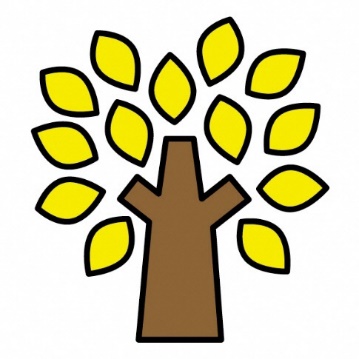 このまちに生きるみんなの学びのストーリーを考えよう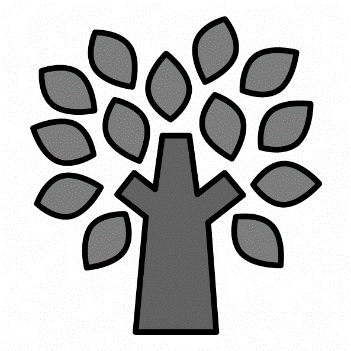 地域のこと学校のこと家庭のこと最近の出来事楽しかった出来事…など日時　令和4年6月4日（土）　14：30～16：00会場　日野市役所　5階　505会議室※令和4年度家庭教育学級説明会終了後に行います。●プログラム１．「日野まなびあいプラン」について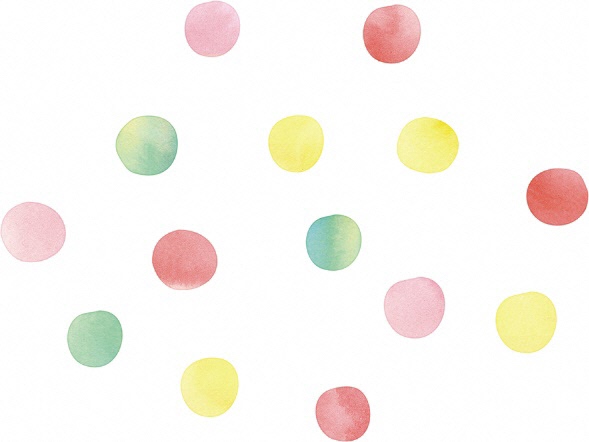 ２．ワーク「学びたいを感じるとき」・プレゼンターからのお話（学びの体験談など）を予定・参加者同士の意見交換全体進行（説明・ファシリテーター）は生涯学習課で担当します。　　　　　≪申込み・問合せ≫　日野市教育委員会生涯学習課　℡042-514-8765メール　sgakusyu@city.hino.lg.jp日野市HP[学びスイッチ！]です　→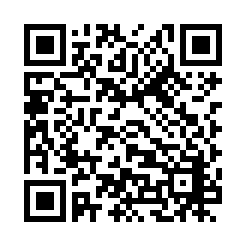 「やりたいことがここにある」の入り口です。